Приложение 13 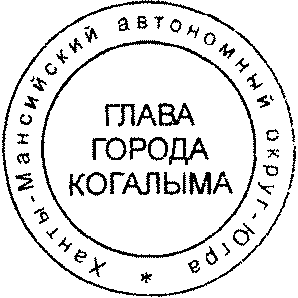 к постановлению Администрации города Когалыма от 23.08.2019 №1848Типовая формаопросного листа при проведении публичных консультаций в рамках оценки фактического воздействия муниципального нормативного правового актаПеречень вопросов в рамках проведения публичного обсуждения______________________________________________________________________________(наименование муниципального нормативного правового акта)Пожалуйста, заполните и направьте данную форму по электронной почте наадрес _______________________________________ не позднее _________________      (указание адреса электронной почты ответственного сотрудника органа,                                (дата)    осуществляющего оценку фактического воздействия муниципального                           нормативного правового акта)Орган, осуществляющий оценку фактического воздействия муниципальных нормативных правовых актов, не будет иметь возможности проанализировать позиции, направленные ему после указанного срока, а также направленные не в соответствии с настоящей формой.Контактная информацияПо Вашему желанию укажите:Наименование организации _____________________________________________________Сферу деятельности организации ________________________________________________Ф.И.О. контактного лица ________________________________________________________Номер контактного телефона ____________________________________________________Адрес электронной почты _______________________________________________________1. Обоснованы ли нормы, содержащиеся в муниципальном нормативном правовом акте?2. Опишите издержки, которые несут субъекты общественных отношений в связи с действующим регулированием (по возможности дайте количественную оценку).3. Существуют ли на Ваш взгляд, иные наиболее эффективные и менее затратные для органа власти, осуществляющего оценку фактического воздействия нормативного правового акта, а также субъектов предпринимательской и инвестиционной деятельности варианты регулирования? Если да, приведите варианты, обосновав каждый из них. 4. Существует ли в действующем правовом регулировании положения, которые необоснованно затрудняют ведение предпринимательской и инвестиционной деятельности? Приведите обоснования по каждому указанному положению.5. Оцените, достигаются ли в процессе действия нормативного правового акта заявленные цели правового регулирования? Считаете ли Вы, что существует необходимость отменить или изменить нормативный правовой акт или отдельные его положения? Если да, укажите какие изменения и приведите обоснования.6. Иные предложения и замечания, которые, по Вашему мнению, целесообразно учесть в рамках оценки фактического воздействия нормативного правового акта.